平度市人民检察院2018年部门预算批复表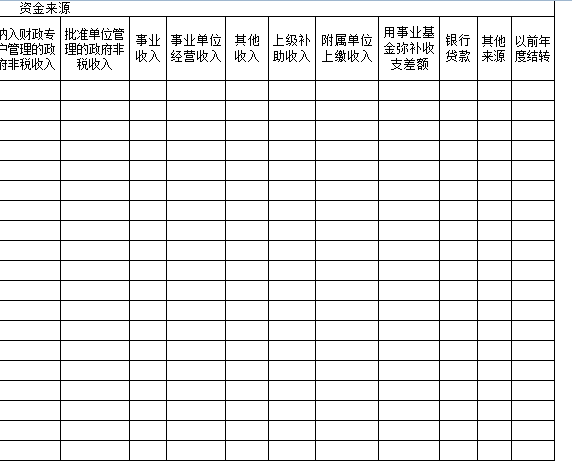 2018年财政拨款收支总表（表1）2018年财政拨款收支总表（表1）2018年财政拨款收支总表（表1）2018年财政拨款收支总表（表1）2018年财政拨款收支总表（表1）2018年财政拨款收支总表（表1）2018年财政拨款收支总表（表1）2018年财政拨款收支总表（表1）2018年财政拨款收支总表（表1）2018年财政拨款收支总表（表1）2018年财政拨款收支总表（表1）2018年财政拨款收支总表（表1）2018年财政拨款收支总表（表1）2018年财政拨款收支总表（表1）2018年财政拨款收支总表（表1）2018年财政拨款收支总表（表1）2018年财政拨款收支总表（表1）2018年财政拨款收支总表（表1）2018年财政拨款收支总表（表1）2018年财政拨款收支总表（表1）2018年财政拨款收支总表（表1）2018年财政拨款收支总表（表1）2018年财政拨款收支总表（表1）2018年财政拨款收支总表（表1）2018年财政拨款收支总表（表1）2018年财政拨款收支总表（表1）2018年财政拨款收支总表（表1）2018年财政拨款收支总表（表1）2018年财政拨款收支总表（表1）2018年财政拨款收支总表（表1）2018年财政拨款收支总表（表1）2018年财政拨款收支总表（表1）2018年财政拨款收支总表（表1）2018年财政拨款收支总表（表1）2018年财政拨款收支总表（表1）2018年财政拨款收支总表（表1）2018年财政拨款收支总表（表1）2018年财政拨款收支总表（表1）2018年财政拨款收支总表（表1）2018年财政拨款收支总表（表1）2018年财政拨款收支总表（表1）2018年财政拨款收支总表（表1）2018年财政拨款收支总表（表1）2018年财政拨款收支总表（表1）2018年财政拨款收支总表（表1）2018年财政拨款收支总表（表1）2018年财政拨款收支总表（表1）2018年财政拨款收支总表（表1）2018年财政拨款收支总表（表1）2018年财政拨款收支总表（表1）2018年财政拨款收支总表（表1）2018年财政拨款收支总表（表1）2018年财政拨款收支总表（表1）2018年财政拨款收支总表（表1）单位：万元单位：万元单位：万元单位：万元单位：万元单位：万元单位：万元单位：万元单位：万元单位：万元收    入收    入收    入收    入收    入收    入收    入收    入收    入收    入收    入收    入收    入收    入收    入收    入收    入收    入收    入收    入收    入收    入收    入收    入支    出支    出支    出支    出支    出支    出支    出支    出支    出支    出支    出支    出支    出支    出支    出支    出支    出支    出支    出支    出支    出支    出支    出支    出支    出支    出支    出支    出支    出支    出项    目项    目项    目项    目项    目项    目项    目项    目项    目项    目项    目项    目项    目项    目2018年预算2018年预算2018年预算2018年预算2018年预算2018年预算2018年预算2018年预算2018年预算2018年预算项    目项    目项    目项    目项    目项    目项    目项    目项    目项    目项    目项    目项    目项    目项    目项    目项    目项    目项    目项    目2018年预算2018年预算2018年预算2018年预算2018年预算2018年预算2018年预算2018年预算2018年预算2018年预算一、一般公共预算一、一般公共预算一、一般公共预算一、一般公共预算一、一般公共预算一、一般公共预算一、一般公共预算一、一般公共预算一、一般公共预算一、一般公共预算一、一般公共预算一、一般公共预算一、一般公共预算一、一般公共预算3356.55 3356.55 3356.55 3356.55 3356.55 3356.55 3356.55 3356.55 3356.55 3356.55 一、人员经费一、人员经费一、人员经费一、人员经费一、人员经费一、人员经费一、人员经费一、人员经费一、人员经费一、人员经费一、人员经费一、人员经费一、人员经费一、人员经费一、人员经费一、人员经费一、人员经费一、人员经费一、人员经费一、人员经费2636.13 2636.13 2636.13 2636.13 2636.13 2636.13 2636.13 2636.13 2636.13 2636.13       财政拨款（补助）      财政拨款（补助）      财政拨款（补助）      财政拨款（补助）      财政拨款（补助）      财政拨款（补助）      财政拨款（补助）      财政拨款（补助）      财政拨款（补助）      财政拨款（补助）      财政拨款（补助）      财政拨款（补助）      财政拨款（补助）      财政拨款（补助）3356.55 3356.55 3356.55 3356.55 3356.55 3356.55 3356.55 3356.55 3356.55 3356.55       工资福利支出      工资福利支出      工资福利支出      工资福利支出      工资福利支出      工资福利支出      工资福利支出      工资福利支出      工资福利支出      工资福利支出      工资福利支出      工资福利支出      工资福利支出      工资福利支出      工资福利支出      工资福利支出      工资福利支出      工资福利支出      工资福利支出      工资福利支出2322.97 2322.97 2322.97 2322.97 2322.97 2322.97 2322.97 2322.97 2322.97 2322.97       纳入预算管理的行政事业性收费      纳入预算管理的行政事业性收费      纳入预算管理的行政事业性收费      纳入预算管理的行政事业性收费      纳入预算管理的行政事业性收费      纳入预算管理的行政事业性收费      纳入预算管理的行政事业性收费      纳入预算管理的行政事业性收费      纳入预算管理的行政事业性收费      纳入预算管理的行政事业性收费      纳入预算管理的行政事业性收费      纳入预算管理的行政事业性收费      纳入预算管理的行政事业性收费      纳入预算管理的行政事业性收费      对个人和家庭的补助      对个人和家庭的补助      对个人和家庭的补助      对个人和家庭的补助      对个人和家庭的补助      对个人和家庭的补助      对个人和家庭的补助      对个人和家庭的补助      对个人和家庭的补助      对个人和家庭的补助      对个人和家庭的补助      对个人和家庭的补助      对个人和家庭的补助      对个人和家庭的补助      对个人和家庭的补助      对个人和家庭的补助      对个人和家庭的补助      对个人和家庭的补助      对个人和家庭的补助      对个人和家庭的补助313.16 313.16 313.16 313.16 313.16 313.16 313.16 313.16 313.16 313.16       纳入预算管理的其他政府非税收入      纳入预算管理的其他政府非税收入      纳入预算管理的其他政府非税收入      纳入预算管理的其他政府非税收入      纳入预算管理的其他政府非税收入      纳入预算管理的其他政府非税收入      纳入预算管理的其他政府非税收入      纳入预算管理的其他政府非税收入      纳入预算管理的其他政府非税收入      纳入预算管理的其他政府非税收入      纳入预算管理的其他政府非税收入      纳入预算管理的其他政府非税收入      纳入预算管理的其他政府非税收入      纳入预算管理的其他政府非税收入二、公用经费二、公用经费二、公用经费二、公用经费二、公用经费二、公用经费二、公用经费二、公用经费二、公用经费二、公用经费二、公用经费二、公用经费二、公用经费二、公用经费二、公用经费二、公用经费二、公用经费二、公用经费二、公用经费二、公用经费377.42 377.42 377.42 377.42 377.42 377.42 377.42 377.42 377.42 377.42 二、政府性基金预算二、政府性基金预算二、政府性基金预算二、政府性基金预算二、政府性基金预算二、政府性基金预算二、政府性基金预算二、政府性基金预算二、政府性基金预算二、政府性基金预算二、政府性基金预算二、政府性基金预算二、政府性基金预算二、政府性基金预算      商品和服务支出      商品和服务支出      商品和服务支出      商品和服务支出      商品和服务支出      商品和服务支出      商品和服务支出      商品和服务支出      商品和服务支出      商品和服务支出      商品和服务支出      商品和服务支出      商品和服务支出      商品和服务支出      商品和服务支出      商品和服务支出      商品和服务支出      商品和服务支出      商品和服务支出      商品和服务支出367.42 367.42 367.42 367.42 367.42 367.42 367.42 367.42 367.42 367.42 三、国有资本经营预算三、国有资本经营预算三、国有资本经营预算三、国有资本经营预算三、国有资本经营预算三、国有资本经营预算三、国有资本经营预算三、国有资本经营预算三、国有资本经营预算三、国有资本经营预算三、国有资本经营预算三、国有资本经营预算三、国有资本经营预算三、国有资本经营预算      其他资本性支出      其他资本性支出      其他资本性支出      其他资本性支出      其他资本性支出      其他资本性支出      其他资本性支出      其他资本性支出      其他资本性支出      其他资本性支出      其他资本性支出      其他资本性支出      其他资本性支出      其他资本性支出      其他资本性支出      其他资本性支出      其他资本性支出      其他资本性支出      其他资本性支出      其他资本性支出10.00 10.00 10.00 10.00 10.00 10.00 10.00 10.00 10.00 10.00       其他支出      其他支出      其他支出      其他支出      其他支出      其他支出      其他支出      其他支出      其他支出      其他支出      其他支出      其他支出      其他支出      其他支出      其他支出      其他支出      其他支出      其他支出      其他支出      其他支出三、项目支出三、项目支出三、项目支出三、项目支出三、项目支出三、项目支出三、项目支出三、项目支出三、项目支出三、项目支出三、项目支出三、项目支出三、项目支出三、项目支出三、项目支出三、项目支出三、项目支出三、项目支出三、项目支出三、项目支出343.00 343.00 343.00 343.00 343.00 343.00 343.00 343.00 343.00 343.00 本  年  收  入  合  计本  年  收  入  合  计本  年  收  入  合  计本  年  收  入  合  计本  年  收  入  合  计本  年  收  入  合  计本  年  收  入  合  计本  年  收  入  合  计本  年  收  入  合  计本  年  收  入  合  计本  年  收  入  合  计本  年  收  入  合  计本  年  收  入  合  计本  年  收  入  合  计3356.55 3356.55 3356.55 3356.55 3356.55 3356.55 3356.55 3356.55 3356.55 3356.55 本  年  支  出  合  计本  年  支  出  合  计本  年  支  出  合  计本  年  支  出  合  计本  年  支  出  合  计本  年  支  出  合  计本  年  支  出  合  计本  年  支  出  合  计本  年  支  出  合  计本  年  支  出  合  计本  年  支  出  合  计本  年  支  出  合  计本  年  支  出  合  计本  年  支  出  合  计本  年  支  出  合  计本  年  支  出  合  计本  年  支  出  合  计本  年  支  出  合  计本  年  支  出  合  计本  年  支  出  合  计3356.55 3356.55 3356.55 3356.55 3356.55 3356.55 3356.55 3356.55 3356.55 3356.55 2018年一般公共预算支出表（表2，功能分类）2018年一般公共预算支出表（表2，功能分类）2018年一般公共预算支出表（表2，功能分类）2018年一般公共预算支出表（表2，功能分类）2018年一般公共预算支出表（表2，功能分类）2018年一般公共预算支出表（表2，功能分类）2018年一般公共预算支出表（表2，功能分类）2018年一般公共预算支出表（表2，功能分类）2018年一般公共预算支出表（表2，功能分类）2018年一般公共预算支出表（表2，功能分类）2018年一般公共预算支出表（表2，功能分类）2018年一般公共预算支出表（表2，功能分类）2018年一般公共预算支出表（表2，功能分类）2018年一般公共预算支出表（表2，功能分类）2018年一般公共预算支出表（表2，功能分类）2018年一般公共预算支出表（表2，功能分类）2018年一般公共预算支出表（表2，功能分类）2018年一般公共预算支出表（表2，功能分类）2018年一般公共预算支出表（表2，功能分类）2018年一般公共预算支出表（表2，功能分类）2018年一般公共预算支出表（表2，功能分类）2018年一般公共预算支出表（表2，功能分类）2018年一般公共预算支出表（表2，功能分类）2018年一般公共预算支出表（表2，功能分类）2018年一般公共预算支出表（表2，功能分类）2018年一般公共预算支出表（表2，功能分类）2018年一般公共预算支出表（表2，功能分类）2018年一般公共预算支出表（表2，功能分类）2018年一般公共预算支出表（表2，功能分类）2018年一般公共预算支出表（表2，功能分类）2018年一般公共预算支出表（表2，功能分类）2018年一般公共预算支出表（表2，功能分类）2018年一般公共预算支出表（表2，功能分类）2018年一般公共预算支出表（表2，功能分类）2018年一般公共预算支出表（表2，功能分类）2018年一般公共预算支出表（表2，功能分类）2018年一般公共预算支出表（表2，功能分类）2018年一般公共预算支出表（表2，功能分类）2018年一般公共预算支出表（表2，功能分类）2018年一般公共预算支出表（表2，功能分类）2018年一般公共预算支出表（表2，功能分类）2018年一般公共预算支出表（表2，功能分类）2018年一般公共预算支出表（表2，功能分类）2018年一般公共预算支出表（表2，功能分类）2018年一般公共预算支出表（表2，功能分类）2018年一般公共预算支出表（表2，功能分类）2018年一般公共预算支出表（表2，功能分类）2018年一般公共预算支出表（表2，功能分类）2018年一般公共预算支出表（表2，功能分类）2018年一般公共预算支出表（表2，功能分类）2018年一般公共预算支出表（表2，功能分类）2018年一般公共预算支出表（表2，功能分类）2018年一般公共预算支出表（表2，功能分类）单位：万元单位：万元单位：万元单位：万元单位：万元单位：万元单位：万元单位：万元单位：万元单位：万元单位：万元单位：万元单位：万元单位：万元单位：万元单位：万元功能分类科目编码功能分类科目编码功能分类科目编码功能分类科目编码功能分类科目编码功能分类科目编码功能分类科目编码功能分类科目编码功能分类科目名称功能分类科目名称功能分类科目名称功能分类科目名称功能分类科目名称功能分类科目名称功能分类科目名称功能分类科目名称功能分类科目名称2018年预算2018年预算2018年预算2018年预算2018年预算2018年预算2018年预算2018年预算2018年预算2018年预算2018年预算2018年预算2018年预算2018年预算2018年预算2018年预算2018年预算2018年预算2018年预算2018年预算2018年预算2018年预算2018年预算2018年预算2018年预算2018年预算2018年预算2018年预算2018年预算2018年预算2018年预算2018年预算2018年预算2018年预算2018年预算2018年预算类类款款款项项项功能分类科目名称功能分类科目名称功能分类科目名称功能分类科目名称功能分类科目名称功能分类科目名称功能分类科目名称功能分类科目名称功能分类科目名称合计合计合计合计合计合计合计合计合计合计人员经费人员经费人员经费人员经费人员经费人员经费人员经费人员经费人员经费人员经费公用经费公用经费公用经费公用经费公用经费公用经费公用经费公用经费公用经费项目支出项目支出项目支出项目支出项目支出项目支出项目支出204204040404010101行政运行行政运行行政运行行政运行行政运行行政运行行政运行行政运行行政运行3013.55 3013.55 3013.55 3013.55 3013.55 3013.55 3013.55 3013.55 3013.55 3013.55 2636.13 2636.13 2636.13 2636.13 2636.13 2636.13 2636.13 2636.13 2636.13 2636.13 377.42 377.42 377.42 377.42 377.42 377.42 377.42 377.42 377.42 204204040404999999 其他检察支出 其他检察支出 其他检察支出 其他检察支出 其他检察支出 其他检察支出 其他检察支出 其他检察支出 其他检察支出170.00 170.00 170.00 170.00 170.00 170.00 170.00 170.00 170.00 170.00 170.00 170.00 170.00 170.00 170.00 170.00 170.00 204204999999010101 其他公共安全支出 其他公共安全支出 其他公共安全支出 其他公共安全支出 其他公共安全支出 其他公共安全支出 其他公共安全支出 其他公共安全支出 其他公共安全支出173.00 173.00 173.00 173.00 173.00 173.00 173.00 173.00 173.00 173.00 173.00 173.00 173.00 173.00 173.00 173.00 173.00 合    计合    计合    计合    计合    计合    计合    计合    计合    计3,356.553,356.553,356.553,356.553,356.553,356.553,356.553,356.553,356.553,356.552,636.132,636.132,636.132,636.132,636.132,636.132,636.132,636.132,636.132,636.13377.42377.42377.42377.42377.42377.42377.42377.42377.42343.00343.00343.00343.00343.00343.00343.002018年一般公共预算基本支出表（表3，部门经济分类）2018年一般公共预算基本支出表（表3，部门经济分类）2018年一般公共预算基本支出表（表3，部门经济分类）2018年一般公共预算基本支出表（表3，部门经济分类）2018年一般公共预算基本支出表（表3，部门经济分类）2018年一般公共预算基本支出表（表3，部门经济分类）2018年一般公共预算基本支出表（表3，部门经济分类）2018年一般公共预算基本支出表（表3，部门经济分类）2018年一般公共预算基本支出表（表3，部门经济分类）2018年一般公共预算基本支出表（表3，部门经济分类）2018年一般公共预算基本支出表（表3，部门经济分类）2018年一般公共预算基本支出表（表3，部门经济分类）2018年一般公共预算基本支出表（表3，部门经济分类）2018年一般公共预算基本支出表（表3，部门经济分类）2018年一般公共预算基本支出表（表3，部门经济分类）2018年一般公共预算基本支出表（表3，部门经济分类）2018年一般公共预算基本支出表（表3，部门经济分类）2018年一般公共预算基本支出表（表3，部门经济分类）2018年一般公共预算基本支出表（表3，部门经济分类）2018年一般公共预算基本支出表（表3，部门经济分类）2018年一般公共预算基本支出表（表3，部门经济分类）2018年一般公共预算基本支出表（表3，部门经济分类）2018年一般公共预算基本支出表（表3，部门经济分类）2018年一般公共预算基本支出表（表3，部门经济分类）2018年一般公共预算基本支出表（表3，部门经济分类）2018年一般公共预算基本支出表（表3，部门经济分类）2018年一般公共预算基本支出表（表3，部门经济分类）2018年一般公共预算基本支出表（表3，部门经济分类）2018年一般公共预算基本支出表（表3，部门经济分类）2018年一般公共预算基本支出表（表3，部门经济分类）2018年一般公共预算基本支出表（表3，部门经济分类）2018年一般公共预算基本支出表（表3，部门经济分类）2018年一般公共预算基本支出表（表3，部门经济分类）2018年一般公共预算基本支出表（表3，部门经济分类）2018年一般公共预算基本支出表（表3，部门经济分类）2018年一般公共预算基本支出表（表3，部门经济分类）2018年一般公共预算基本支出表（表3，部门经济分类）2018年一般公共预算基本支出表（表3，部门经济分类）2018年一般公共预算基本支出表（表3，部门经济分类）2018年一般公共预算基本支出表（表3，部门经济分类）2018年一般公共预算基本支出表（表3，部门经济分类）2018年一般公共预算基本支出表（表3，部门经济分类）2018年一般公共预算基本支出表（表3，部门经济分类）2018年一般公共预算基本支出表（表3，部门经济分类）2018年一般公共预算基本支出表（表3，部门经济分类）2018年一般公共预算基本支出表（表3，部门经济分类）2018年一般公共预算基本支出表（表3，部门经济分类）2018年一般公共预算基本支出表（表3，部门经济分类）2018年一般公共预算基本支出表（表3，部门经济分类）单位：万元单位：万元单位：万元单位：万元单位：万元单位：万元单位：万元单位：万元单位：万元单位：万元部门经济分类科目编码部门经济分类科目编码部门经济分类科目编码部门经济分类科目编码部门经济分类科目编码部门经济分类科目编码部门经济分类科目编码部门经济分类科目编码部门经济分类科目编码部门经济分类科目编码部门经济分类科目名称部门经济分类科目名称部门经济分类科目名称部门经济分类科目名称部门经济分类科目名称部门经济分类科目名称部门经济分类科目名称部门经济分类科目名称2018年预算2018年预算2018年预算2018年预算2018年预算2018年预算2018年预算2018年预算2018年预算2018年预算2018年预算2018年预算2018年预算2018年预算2018年预算2018年预算2018年预算2018年预算2018年预算2018年预算2018年预算2018年预算2018年预算2018年预算2018年预算2018年预算2018年预算2018年预算2018年预算2018年预算2018年预算类类类类款款款款款款部门经济分类科目名称部门经济分类科目名称部门经济分类科目名称部门经济分类科目名称部门经济分类科目名称部门经济分类科目名称部门经济分类科目名称部门经济分类科目名称合计合计合计合计合计合计合计合计合计合计合计合计人员经费人员经费人员经费人员经费人员经费人员经费人员经费人员经费人员经费公用经费公用经费公用经费公用经费公用经费公用经费公用经费公用经费公用经费公用经费301301301301010101010101基本工资基本工资基本工资基本工资基本工资基本工资基本工资基本工资           411.09            411.09            411.09            411.09            411.09            411.09            411.09            411.09            411.09            411.09            411.09            411.09            411.09            411.09            411.09            411.09            411.09            411.09            411.09            411.09            411.09 301301301301020202020202津贴补贴津贴补贴津贴补贴津贴补贴津贴补贴津贴补贴津贴补贴津贴补贴           838.43            838.43            838.43            838.43            838.43            838.43            838.43            838.43            838.43            838.43            838.43            838.43            838.43            838.43            838.43            838.43            838.43            838.43            838.43            838.43            838.43 301301301301030303030303奖金奖金奖金奖金奖金奖金奖金奖金           613.27            613.27            613.27            613.27            613.27            613.27            613.27            613.27            613.27            613.27            613.27            613.27            613.27            613.27            613.27            613.27            613.27            613.27            613.27            613.27            613.27 301301301301040404040404社会保障缴费社会保障缴费社会保障缴费社会保障缴费社会保障缴费社会保障缴费社会保障缴费社会保障缴费           323.63            323.63            323.63            323.63            323.63            323.63            323.63            323.63            323.63            323.63            323.63            323.63            323.63            323.63            323.63            323.63            323.63            323.63            323.63            323.63            323.63 301301301301999999999999其他工资福利支出其他工资福利支出其他工资福利支出其他工资福利支出其他工资福利支出其他工资福利支出其他工资福利支出其他工资福利支出           136.55            136.55            136.55            136.55            136.55            136.55            136.55            136.55            136.55            136.55            136.55            136.55            136.55            136.55            136.55            136.55            136.55            136.55            136.55            136.55            136.55 303303303303010101010101离休费离休费离休费离休费离休费离休费离休费离休费            37.60             37.60             37.60             37.60             37.60             37.60             37.60             37.60             37.60             37.60             37.60             37.60             37.60             37.60             37.60             37.60             37.60             37.60             37.60             37.60             37.60 303303303303020202020202退休费退休费退休费退休费退休费退休费退休费退休费           116.64            116.64            116.64            116.64            116.64            116.64            116.64            116.64            116.64            116.64            116.64            116.64            116.64            116.64            116.64            116.64            116.64            116.64            116.64            116.64            116.64 303303303303050505050505生活补助生活补助生活补助生活补助生活补助生活补助生活补助生活补助            34.08             34.08             34.08             34.08             34.08             34.08             34.08             34.08             34.08             34.08             34.08             34.08              1.08              1.08              1.08              1.08              1.08              1.08              1.08              1.08              1.08             33.00             33.00             33.00             33.00             33.00             33.00             33.00             33.00             33.00             33.00 303303303303070707070707医疗费医疗费医疗费医疗费医疗费医疗费医疗费医疗费             1.44              1.44              1.44              1.44              1.44              1.44              1.44              1.44              1.44              1.44              1.44              1.44              1.44              1.44              1.44              1.44              1.44              1.44              1.44              1.44              1.44 303303303303090909090909奖励金奖励金奖励金奖励金奖励金奖励金奖励金奖励金             0.22              0.22              0.22              0.22              0.22              0.22              0.22              0.22              0.22              0.22              0.22              0.22              0.22              0.22              0.22              0.22              0.22              0.22              0.22              0.22              0.22 303303303303111111111111住房公积金住房公积金住房公积金住房公积金住房公积金住房公积金住房公积金住房公积金           156.18            156.18            156.18            156.18            156.18            156.18            156.18            156.18            156.18            156.18            156.18            156.18            156.18            156.18            156.18            156.18            156.18            156.18            156.18            156.18            156.18 303303303303121212121212提租补贴提租补贴提租补贴提租补贴提租补贴提租补贴提租补贴提租补贴              -                 -                 -                 -                 -                 -                 -                 -                 -                 -                 -                 -   303303303303131313131313购房补贴购房补贴购房补贴购房补贴购房补贴购房补贴购房补贴购房补贴              -                 -                 -                 -                 -                 -                 -                 -                 -                 -                 -                 -   303303303303141414141414采暖补贴采暖补贴采暖补贴采暖补贴采暖补贴采暖补贴采暖补贴采暖补贴              -                 -                 -                 -                 -                 -                 -                 -                 -                 -                 -                 -   303303303303151515151515物业服务补贴物业服务补贴物业服务补贴物业服务补贴物业服务补贴物业服务补贴物业服务补贴物业服务补贴              -                 -                 -                 -                 -                 -                 -                 -                 -                 -                 -                 -   303303303303999999999999其他对个人和家庭的补助支出其他对个人和家庭的补助支出其他对个人和家庭的补助支出其他对个人和家庭的补助支出其他对个人和家庭的补助支出其他对个人和家庭的补助支出其他对个人和家庭的补助支出其他对个人和家庭的补助支出           107.00            107.00            107.00            107.00            107.00            107.00            107.00            107.00            107.00            107.00            107.00            107.00            107.00            107.00            107.00            107.00            107.00            107.00            107.00            107.00            107.00            107.00 302302302302010101010101办公费办公费办公费办公费办公费办公费办公费办公费            17.00             17.00             17.00             17.00             17.00             17.00             17.00             17.00             17.00             17.00             17.00             17.00           17.00           17.00           17.00           17.00           17.00           17.00           17.00           17.00           17.00           17.00 302302302302020202020202印刷费印刷费印刷费印刷费印刷费印刷费印刷费印刷费             0.10              0.10              0.10              0.10              0.10              0.10              0.10              0.10              0.10              0.10              0.10              0.10            0.10            0.10            0.10            0.10            0.10            0.10            0.10            0.10            0.10            0.10 302302302302040404040404 手续费 手续费 手续费 手续费 手续费 手续费 手续费 手续费             0.05              0.05              0.05              0.05              0.05              0.05              0.05              0.05              0.05              0.05              0.05              0.05            0.05            0.05            0.05            0.05            0.05            0.05            0.05            0.05            0.05            0.05 302302302302050505050505水费水费水费水费水费水费水费水费             0.20              0.20              0.20              0.20              0.20              0.20              0.20              0.20              0.20              0.20              0.20              0.20            0.20            0.20            0.20            0.20            0.20            0.20            0.20            0.20            0.20            0.20 302302302302060606060606电费电费电费电费电费电费电费电费              -                 -                 -                 -                 -                 -                 -                 -                 -                 -                 -                 -   302302302302070707070707邮电费邮电费邮电费邮电费邮电费邮电费邮电费邮电费             9.20              9.20              9.20              9.20              9.20              9.20              9.20              9.20              9.20              9.20              9.20              9.20            9.20            9.20            9.20            9.20            9.20            9.20            9.20            9.20            9.20            9.20 302302302302080808080808取暖费取暖费取暖费取暖费取暖费取暖费取暖费取暖费            16.00             16.00             16.00             16.00             16.00             16.00             16.00             16.00             16.00             16.00             16.00             16.00           16.00           16.00           16.00           16.00           16.00           16.00           16.00           16.00           16.00           16.00 302302302302090909090909物业管理费物业管理费物业管理费物业管理费物业管理费物业管理费物业管理费物业管理费             9.00              9.00              9.00              9.00              9.00              9.00              9.00              9.00              9.00              9.00              9.00              9.00            9.00            9.00            9.00            9.00            9.00            9.00            9.00            9.00            9.00            9.00 302302302302111111111111差旅费差旅费差旅费差旅费差旅费差旅费差旅费差旅费             3.40              3.40              3.40              3.40              3.40              3.40              3.40              3.40              3.40              3.40              3.40              3.40            3.40            3.40            3.40            3.40            3.40            3.40            3.40            3.40            3.40            3.40 302302302302131313131313维修费维修费维修费维修费维修费维修费维修费维修费            18.00             18.00             18.00             18.00             18.00             18.00             18.00             18.00             18.00             18.00             18.00             18.00           18.00           18.00           18.00           18.00           18.00           18.00           18.00           18.00           18.00           18.00 302302302302141414141414租赁费租赁费租赁费租赁费租赁费租赁费租赁费租赁费             3.00              3.00              3.00              3.00              3.00              3.00              3.00              3.00              3.00              3.00              3.00              3.00            3.00            3.00            3.00            3.00            3.00            3.00            3.00            3.00            3.00            3.00 302302302302151515151515会议费会议费会议费会议费会议费会议费会议费会议费             0.20              0.20              0.20              0.20              0.20              0.20              0.20              0.20              0.20              0.20              0.20              0.20            0.20            0.20            0.20            0.20            0.20            0.20            0.20            0.20            0.20            0.20 302302302302161616161616培训费培训费培训费培训费培训费培训费培训费培训费             0.20              0.20              0.20              0.20              0.20              0.20              0.20              0.20              0.20              0.20              0.20              0.20            0.20            0.20            0.20            0.20            0.20            0.20            0.20            0.20            0.20            0.20 302302302302171717171717公务接待费公务接待费公务接待费公务接待费公务接待费公务接待费公务接待费公务接待费             4.00              4.00              4.00              4.00              4.00              4.00              4.00              4.00              4.00              4.00              4.00              4.00            4.00            4.00            4.00            4.00            4.00            4.00            4.00            4.00            4.00            4.00 302302302302242424242424被装购置费被装购置费被装购置费被装购置费被装购置费被装购置费被装购置费被装购置费            19.80             19.80             19.80             19.80             19.80             19.80             19.80             19.80             19.80             19.80             19.80             19.80           19.80           19.80           19.80           19.80           19.80           19.80           19.80           19.80           19.80           19.80 302302302302262626262626劳务费劳务费劳务费劳务费劳务费劳务费劳务费劳务费             1.00              1.00              1.00              1.00              1.00              1.00              1.00              1.00              1.00              1.00              1.00              1.00            1.00            1.00            1.00            1.00            1.00            1.00            1.00            1.00            1.00            1.00 302302302302282828282828工会经费工会经费工会经费工会经费工会经费工会经费工会经费工会经费             6.00              6.00              6.00              6.00              6.00              6.00              6.00              6.00              6.00              6.00              6.00              6.00            6.00            6.00            6.00            6.00            6.00            6.00            6.00            6.00            6.00            6.00 302302302302292929292929福利费福利费福利费福利费福利费福利费福利费福利费             1.10              1.10              1.10              1.10              1.10              1.10              1.10              1.10              1.10              1.10              1.10              1.10            1.10            1.10            1.10            1.10            1.10            1.10            1.10            1.10            1.10            1.10 302302302302313131313131公务车运行维护费公务车运行维护费公务车运行维护费公务车运行维护费公务车运行维护费公务车运行维护费公务车运行维护费公务车运行维护费            10.00             10.00             10.00             10.00             10.00             10.00             10.00             10.00             10.00             10.00             10.00             10.00           10.00           10.00           10.00           10.00           10.00           10.00           10.00           10.00           10.00           10.00 302302302302393939393939其他交通费用其他交通费用其他交通费用其他交通费用其他交通费用其他交通费用其他交通费用其他交通费用            52.00             52.00             52.00             52.00             52.00             52.00             52.00             52.00             52.00             52.00             52.00             52.00           52.00           52.00           52.00           52.00           52.00           52.00           52.00           52.00           52.00           52.00 302302302302999999999999其他商品和服务支出其他商品和服务支出其他商品和服务支出其他商品和服务支出其他商品和服务支出其他商品和服务支出其他商品和服务支出其他商品和服务支出            57.17             57.17             57.17             57.17             57.17             57.17             57.17             57.17             57.17             57.17             57.17             57.17           57.17           57.17           57.17           57.17           57.17           57.17           57.17           57.17           57.17           57.17 310310310310020202020202办公设备购置办公设备购置办公设备购置办公设备购置办公设备购置办公设备购置办公设备购置办公设备购置            10.00             10.00             10.00             10.00             10.00             10.00             10.00             10.00             10.00             10.00             10.00             10.00           10.00           10.00           10.00           10.00           10.00           10.00           10.00           10.00           10.00           10.00 合计合计合计合计合计合计合计合计         3,013.55          3,013.55          3,013.55          3,013.55          3,013.55          3,013.55          3,013.55          3,013.55          3,013.55          3,013.55          3,013.55          3,013.55          2,636.13          2,636.13          2,636.13          2,636.13          2,636.13          2,636.13          2,636.13          2,636.13          2,636.13            377.42            377.42            377.42            377.42            377.42            377.42            377.42            377.42            377.42            377.42 2018年一般公共预算基本支出表（表4，政府经济分类）2018年一般公共预算基本支出表（表4，政府经济分类）2018年一般公共预算基本支出表（表4，政府经济分类）2018年一般公共预算基本支出表（表4，政府经济分类）2018年一般公共预算基本支出表（表4，政府经济分类）2018年一般公共预算基本支出表（表4，政府经济分类）2018年一般公共预算基本支出表（表4，政府经济分类）2018年一般公共预算基本支出表（表4，政府经济分类）2018年一般公共预算基本支出表（表4，政府经济分类）2018年一般公共预算基本支出表（表4，政府经济分类）2018年一般公共预算基本支出表（表4，政府经济分类）2018年一般公共预算基本支出表（表4，政府经济分类）2018年一般公共预算基本支出表（表4，政府经济分类）2018年一般公共预算基本支出表（表4，政府经济分类）2018年一般公共预算基本支出表（表4，政府经济分类）2018年一般公共预算基本支出表（表4，政府经济分类）2018年一般公共预算基本支出表（表4，政府经济分类）2018年一般公共预算基本支出表（表4，政府经济分类）2018年一般公共预算基本支出表（表4，政府经济分类）2018年一般公共预算基本支出表（表4，政府经济分类）2018年一般公共预算基本支出表（表4，政府经济分类）2018年一般公共预算基本支出表（表4，政府经济分类）2018年一般公共预算基本支出表（表4，政府经济分类）2018年一般公共预算基本支出表（表4，政府经济分类）2018年一般公共预算基本支出表（表4，政府经济分类）2018年一般公共预算基本支出表（表4，政府经济分类）2018年一般公共预算基本支出表（表4，政府经济分类）2018年一般公共预算基本支出表（表4，政府经济分类）2018年一般公共预算基本支出表（表4，政府经济分类）2018年一般公共预算基本支出表（表4，政府经济分类）2018年一般公共预算基本支出表（表4，政府经济分类）2018年一般公共预算基本支出表（表4，政府经济分类）2018年一般公共预算基本支出表（表4，政府经济分类）2018年一般公共预算基本支出表（表4，政府经济分类）2018年一般公共预算基本支出表（表4，政府经济分类）2018年一般公共预算基本支出表（表4，政府经济分类）2018年一般公共预算基本支出表（表4，政府经济分类）2018年一般公共预算基本支出表（表4，政府经济分类）2018年一般公共预算基本支出表（表4，政府经济分类）2018年一般公共预算基本支出表（表4，政府经济分类）2018年一般公共预算基本支出表（表4，政府经济分类）2018年一般公共预算基本支出表（表4，政府经济分类）2018年一般公共预算基本支出表（表4，政府经济分类）2018年一般公共预算基本支出表（表4，政府经济分类）2018年一般公共预算基本支出表（表4，政府经济分类）2018年一般公共预算基本支出表（表4，政府经济分类）2018年一般公共预算基本支出表（表4，政府经济分类）2018年一般公共预算基本支出表（表4，政府经济分类）2018年一般公共预算基本支出表（表4，政府经济分类）单位：万元单位：万元单位：万元单位：万元单位：万元单位：万元单位：万元单位：万元政府经济分类科目编码政府经济分类科目编码政府经济分类科目编码政府经济分类科目编码政府经济分类科目编码政府经济分类科目编码政府经济分类科目编码政府经济分类科目名称政府经济分类科目名称政府经济分类科目名称政府经济分类科目名称政府经济分类科目名称政府经济分类科目名称政府经济分类科目名称政府经济分类科目名称政府经济分类科目名称政府经济分类科目名称政府经济分类科目名称政府经济分类科目名称2018年预算2018年预算2018年预算2018年预算2018年预算2018年预算2018年预算2018年预算2018年预算2018年预算2018年预算2018年预算2018年预算2018年预算2018年预算2018年预算2018年预算2018年预算2018年预算2018年预算2018年预算2018年预算2018年预算2018年预算2018年预算2018年预算类类类类类类类款款款款政府经济分类科目名称政府经济分类科目名称政府经济分类科目名称政府经济分类科目名称政府经济分类科目名称政府经济分类科目名称政府经济分类科目名称政府经济分类科目名称政府经济分类科目名称政府经济分类科目名称政府经济分类科目名称政府经济分类科目名称合计合计合计合计合计合计合计合计合计合计人员经费人员经费人员经费人员经费人员经费人员经费人员经费人员经费公用经费公用经费公用经费公用经费公用经费公用经费公用经费公用经费5015015015015015015011111工资奖金津补贴工资奖金津补贴工资奖金津补贴工资奖金津补贴工资奖金津补贴工资奖金津补贴工资奖金津补贴工资奖金津补贴工资奖金津补贴工资奖金津补贴工资奖金津补贴工资奖金津补贴1862.791862.791862.791862.791862.791862.791862.791862.791862.791862.791862.791862.791862.791862.791862.791862.791862.791862.7950150150150150150150102020202社会保障缴费社会保障缴费社会保障缴费社会保障缴费社会保障缴费社会保障缴费社会保障缴费社会保障缴费社会保障缴费社会保障缴费社会保障缴费社会保障缴费323.63323.63323.63323.63323.63323.63323.63323.63323.63323.63323.63323.63323.63323.63323.63323.63323.63323.6350150150150150150150103030303住房公积金住房公积金住房公积金住房公积金住房公积金住房公积金住房公积金住房公积金住房公积金住房公积金住房公积金住房公积金156.18156.18156.18156.18156.18156.18156.18156.18156.18156.18156.18156.18156.18156.18156.18156.18156.18156.1850150150150150150150199999999其他工资福利支出其他工资福利支出其他工资福利支出其他工资福利支出其他工资福利支出其他工资福利支出其他工资福利支出其他工资福利支出其他工资福利支出其他工资福利支出其他工资福利支出其他工资福利支出137.99137.99137.99137.99137.99137.99137.99137.99137.99137.99137.99137.99137.99137.99137.99137.99137.99137.9950250250250250250250201010101办公经费办公经费办公经费办公经费办公经费办公经费办公经费办公经费办公经费办公经费办公经费办公经费137.85137.85137.85137.85137.85137.85137.85137.85137.85137.85137.85137.85137.85137.85137.85137.85137.85137.8550250250250250250250202020202会议费会议费会议费会议费会议费会议费会议费会议费会议费会议费会议费会议费0.20.20.20.20.20.20.20.20.20.20.20.20.20.20.20.20.20.250250250250250250250203030303培训费培训费培训费培训费培训费培训费培训费培训费培训费培训费培训费培训费0.20.20.20.20.20.20.20.20.20.20.20.20.20.20.20.20.20.250250250250250250250204040404专用材料购置费专用材料购置费专用材料购置费专用材料购置费专用材料购置费专用材料购置费专用材料购置费专用材料购置费专用材料购置费专用材料购置费专用材料购置费专用材料购置费000000000050250250250250250250205050505委托业务费委托业务费委托业务费委托业务费委托业务费委托业务费委托业务费委托业务费委托业务费委托业务费委托业务费委托业务费000000000050250250250250250250206060606公务接待费公务接待费公务接待费公务接待费公务接待费公务接待费公务接待费公务接待费公务接待费公务接待费公务接待费公务接待费44444444444444444450250250250250250250208080808公务用车运行维护费公务用车运行维护费公务用车运行维护费公务用车运行维护费公务用车运行维护费公务用车运行维护费公务用车运行维护费公务用车运行维护费公务用车运行维护费公务用车运行维护费公务用车运行维护费公务用车运行维护费10101010101010101010101010101010101050250250250250250250209090909维修（护）费维修（护）费维修（护）费维修（护）费维修（护）费维修（护）费维修（护）费维修（护）费维修（护）费维修（护）费维修（护）费维修（护）费18181818181818181818181818181818181850250250250250250250299999999其他商品服务支出其他商品服务支出其他商品服务支出其他商品服务支出其他商品服务支出其他商品服务支出其他商品服务支出其他商品服务支出其他商品服务支出其他商品服务支出其他商品服务支出其他商品服务支出57.1757.1757.1757.1757.1757.1757.1757.1757.1757.1757.1757.1757.1757.1757.1757.1757.1757.1750350350350350350350306060606设备购置设备购置设备购置设备购置设备购置设备购置设备购置设备购置设备购置设备购置设备购置设备购置10101010101010101010101010101010101050950950950950950950901010101社会福利和救助社会福利和救助社会福利和救助社会福利和救助社会福利和救助社会福利和救助社会福利和救助社会福利和救助社会福利和救助社会福利和救助社会福利和救助社会福利和救助34.334.334.334.334.334.334.334.334.334.31.31.31.31.31.31.31.31.3333333333333333350950950950950950950905050505离退休费离退休费离退休费离退休费离退休费离退休费离退休费离退休费离退休费离退休费离退休费离退休费154.24154.24154.24154.24154.24154.24154.24154.24154.24154.24154.24154.24154.24154.24154.24154.24154.24154.2450950950950950950950999999999其他对个人和家庭的补助其他对个人和家庭的补助其他对个人和家庭的补助其他对个人和家庭的补助其他对个人和家庭的补助其他对个人和家庭的补助其他对个人和家庭的补助其他对个人和家庭的补助其他对个人和家庭的补助其他对个人和家庭的补助其他对个人和家庭的补助其他对个人和家庭的补助10710710710710710710710710710700000000107107107107107107107107合    计合    计合    计合    计合    计合    计合    计合    计合    计合    计合    计合    计3013.553013.553013.553013.553013.553013.553013.553013.553013.553013.552636.132636.132636.132636.132636.132636.132636.132636.13377.42377.42377.42377.42377.42377.42377.42377.422018年一般公共预算项目支出表（表5，政府经济分类）2018年一般公共预算项目支出表（表5，政府经济分类）2018年一般公共预算项目支出表（表5，政府经济分类）2018年一般公共预算项目支出表（表5，政府经济分类）2018年一般公共预算项目支出表（表5，政府经济分类）2018年一般公共预算项目支出表（表5，政府经济分类）2018年一般公共预算项目支出表（表5，政府经济分类）2018年一般公共预算项目支出表（表5，政府经济分类）2018年一般公共预算项目支出表（表5，政府经济分类）2018年一般公共预算项目支出表（表5，政府经济分类）2018年一般公共预算项目支出表（表5，政府经济分类）2018年一般公共预算项目支出表（表5，政府经济分类）2018年一般公共预算项目支出表（表5，政府经济分类）2018年一般公共预算项目支出表（表5，政府经济分类）2018年一般公共预算项目支出表（表5，政府经济分类）2018年一般公共预算项目支出表（表5，政府经济分类）2018年一般公共预算项目支出表（表5，政府经济分类）2018年一般公共预算项目支出表（表5，政府经济分类）2018年一般公共预算项目支出表（表5，政府经济分类）2018年一般公共预算项目支出表（表5，政府经济分类）2018年一般公共预算项目支出表（表5，政府经济分类）2018年一般公共预算项目支出表（表5，政府经济分类）2018年一般公共预算项目支出表（表5，政府经济分类）2018年一般公共预算项目支出表（表5，政府经济分类）2018年一般公共预算项目支出表（表5，政府经济分类）2018年一般公共预算项目支出表（表5，政府经济分类）2018年一般公共预算项目支出表（表5，政府经济分类）2018年一般公共预算项目支出表（表5，政府经济分类）2018年一般公共预算项目支出表（表5，政府经济分类）2018年一般公共预算项目支出表（表5，政府经济分类）2018年一般公共预算项目支出表（表5，政府经济分类）2018年一般公共预算项目支出表（表5，政府经济分类）2018年一般公共预算项目支出表（表5，政府经济分类）2018年一般公共预算项目支出表（表5，政府经济分类）2018年一般公共预算项目支出表（表5，政府经济分类）2018年一般公共预算项目支出表（表5，政府经济分类）2018年一般公共预算项目支出表（表5，政府经济分类）2018年一般公共预算项目支出表（表5，政府经济分类）2018年一般公共预算项目支出表（表5，政府经济分类）2018年一般公共预算项目支出表（表5，政府经济分类）2018年一般公共预算项目支出表（表5，政府经济分类）2018年一般公共预算项目支出表（表5，政府经济分类）2018年一般公共预算项目支出表（表5，政府经济分类）2018年一般公共预算项目支出表（表5，政府经济分类）2018年一般公共预算项目支出表（表5，政府经济分类）2018年一般公共预算项目支出表（表5，政府经济分类）2018年一般公共预算项目支出表（表5，政府经济分类）2018年一般公共预算项目支出表（表5，政府经济分类）2018年一般公共预算项目支出表（表5，政府经济分类）单位：万元单位：万元单位：万元单位：万元单位：万元单位：万元单位：万元单位：万元单位：万元政府经济分类科目编码政府经济分类科目编码政府经济分类科目编码政府经济分类科目编码政府经济分类科目编码政府经济分类科目编码政府经济分类科目编码政府经济分类科目名称政府经济分类科目名称政府经济分类科目名称政府经济分类科目名称政府经济分类科目名称政府经济分类科目名称政府经济分类科目名称政府经济分类科目名称政府经济分类科目名称政府经济分类科目名称政府经济分类科目名称政府经济分类科目名称2018年预算2018年预算2018年预算2018年预算2018年预算2018年预算2018年预算2018年预算2018年预算2018年预算2018年预算2018年预算2018年预算2018年预算2018年预算2018年预算2018年预算2018年预算2018年预算2018年预算2018年预算2018年预算2018年预算2018年预算2018年预算2018年预算类类类类类类类款款款款政府经济分类科目名称政府经济分类科目名称政府经济分类科目名称政府经济分类科目名称政府经济分类科目名称政府经济分类科目名称政府经济分类科目名称政府经济分类科目名称政府经济分类科目名称政府经济分类科目名称政府经济分类科目名称政府经济分类科目名称合计合计合计合计合计合计合计合计合计本级专项本级专项本级专项本级专项本级专项本级专项本级专项本级专项上级专款上级专款上级专款上级专款上级专款上级专款上级专款上级专款上级专款50250250250250250250201010101办公经费办公经费办公经费办公经费办公经费办公经费办公经费办公经费办公经费办公经费办公经费办公经费            47.00             47.00             47.00             47.00             47.00             47.00             47.00             47.00             47.00             47.00             47.00             47.00             47.00             47.00             47.00             47.00             47.00             47.00 03030303培训费培训费培训费培训费培训费培训费培训费培训费培训费培训费培训费培训费            15.00             15.00             15.00             15.00             15.00             15.00             15.00             15.00             15.00 15.0015.0015.0015.0015.0015.0015.0015.0015.0004040404专用材料购置费专用材料购置费专用材料购置费专用材料购置费专用材料购置费专用材料购置费专用材料购置费专用材料购置费专用材料购置费专用材料购置费专用材料购置费专用材料购置费              -                 -                 -                 -                 -                 -                 -                 -                 -   05050505委托业务费委托业务费委托业务费委托业务费委托业务费委托业务费委托业务费委托业务费委托业务费委托业务费委托业务费委托业务费            50.00             50.00             50.00             50.00             50.00             50.00             50.00             50.00             50.00 50.0050.0050.0050.0050.0050.0050.0050.0008080808公务用车运行维护费公务用车运行维护费公务用车运行维护费公务用车运行维护费公务用车运行维护费公务用车运行维护费公务用车运行维护费公务用车运行维护费公务用车运行维护费公务用车运行维护费公务用车运行维护费公务用车运行维护费            20.00             20.00             20.00             20.00             20.00             20.00             20.00             20.00             20.00 20.0020.0020.0020.0020.0020.0020.0020.0020.0009090909维修（护）费维修（护）费维修（护）费维修（护）费维修（护）费维修（护）费维修（护）费维修（护）费维修（护）费维修（护）费维修（护）费维修（护）费             2.00              2.00              2.00              2.00              2.00              2.00              2.00              2.00              2.00 2.002.002.002.002.002.002.002.002.0099999999其他商品和服务支出其他商品和服务支出其他商品和服务支出其他商品和服务支出其他商品和服务支出其他商品和服务支出其他商品和服务支出其他商品和服务支出其他商品和服务支出其他商品和服务支出其他商品和服务支出其他商品和服务支出            48.00             48.00             48.00             48.00             48.00             48.00             48.00             48.00             48.00 20.0020.0020.0020.0020.0020.0020.0020.0028.0028.0028.0028.0028.0028.0028.0028.0028.0050450450450450450450406060606设备购置设备购置设备购置设备购置设备购置设备购置设备购置设备购置设备购置设备购置设备购置设备购置           161.00            161.00            161.00            161.00            161.00            161.00            161.00            161.00            161.00 100.00100.00100.00100.00100.00100.00100.00100.0061.0061.0061.0061.0061.0061.0061.0061.0061.0050950950950950950950901010101社会福利和救助社会福利和救助社会福利和救助社会福利和救助社会福利和救助社会福利和救助社会福利和救助社会福利和救助社会福利和救助社会福利和救助社会福利和救助社会福利和救助              -                 -                 -                 -                 -                 -                 -                 -                 -   99999999其他对个人和家庭的补助其他对个人和家庭的补助其他对个人和家庭的补助其他对个人和家庭的补助其他对个人和家庭的补助其他对个人和家庭的补助其他对个人和家庭的补助其他对个人和家庭的补助其他对个人和家庭的补助其他对个人和家庭的补助其他对个人和家庭的补助其他对个人和家庭的补助              -                 -                 -                 -                 -                 -                 -                 -                 -   合    计合    计合    计合    计合    计合    计合    计合    计合    计合    计合    计合    计           343.00            343.00            343.00            343.00            343.00            343.00            343.00            343.00            343.00 170.00170.00170.00170.00170.00170.00170.00170.00173.00173.00173.00173.00173.00173.00173.00173.00173.002018年政府性基金预算支出表（表6）2018年政府性基金预算支出表（表6）2018年政府性基金预算支出表（表6）2018年政府性基金预算支出表（表6）2018年政府性基金预算支出表（表6）2018年政府性基金预算支出表（表6）2018年政府性基金预算支出表（表6）2018年政府性基金预算支出表（表6）2018年政府性基金预算支出表（表6）2018年政府性基金预算支出表（表6）2018年政府性基金预算支出表（表6）2018年政府性基金预算支出表（表6）2018年政府性基金预算支出表（表6）2018年政府性基金预算支出表（表6）2018年政府性基金预算支出表（表6）2018年政府性基金预算支出表（表6）2018年政府性基金预算支出表（表6）2018年政府性基金预算支出表（表6）2018年政府性基金预算支出表（表6）2018年政府性基金预算支出表（表6）2018年政府性基金预算支出表（表6）2018年政府性基金预算支出表（表6）2018年政府性基金预算支出表（表6）2018年政府性基金预算支出表（表6）2018年政府性基金预算支出表（表6）2018年政府性基金预算支出表（表6）2018年政府性基金预算支出表（表6）2018年政府性基金预算支出表（表6）2018年政府性基金预算支出表（表6）2018年政府性基金预算支出表（表6）2018年政府性基金预算支出表（表6）2018年政府性基金预算支出表（表6）2018年政府性基金预算支出表（表6）2018年政府性基金预算支出表（表6）2018年政府性基金预算支出表（表6）单位：万元单位：万元单位：万元单位：万元单位：万元单位：万元单位：万元单位：万元单位：万元单位：万元单位：万元单位：万元单位：万元单位：万元功能分类科目编码功能分类科目编码功能分类科目编码功能分类科目编码功能分类科目编码功能分类科目编码功能分类科目编码功能分类科目编码功能分类科目名称功能分类科目名称功能分类科目名称功能分类科目名称功能分类科目名称2018年预算2018年预算2018年预算2018年预算2018年预算2018年预算2018年预算2018年预算2018年预算2018年预算2018年预算2018年预算2018年预算2018年预算2018年预算2018年预算2018年预算2018年预算2018年预算2018年预算2018年预算2018年预算类类款款款项项项功能分类科目名称功能分类科目名称功能分类科目名称功能分类科目名称功能分类科目名称合计合计人员经费人员经费人员经费人员经费人员经费人员经费公用经费公用经费公用经费公用经费公用经费公用经费公用经费项目支出项目支出项目支出项目支出项目支出项目支出项目支出无无无无无合    计合    计合    计合    计合    计2018年部门收支总表（表7）2018年部门收支总表（表7）2018年部门收支总表（表7）2018年部门收支总表（表7）2018年部门收支总表（表7）2018年部门收支总表（表7）2018年部门收支总表（表7）2018年部门收支总表（表7）2018年部门收支总表（表7）2018年部门收支总表（表7）2018年部门收支总表（表7）2018年部门收支总表（表7）2018年部门收支总表（表7）2018年部门收支总表（表7）2018年部门收支总表（表7）2018年部门收支总表（表7）2018年部门收支总表（表7）2018年部门收支总表（表7）2018年部门收支总表（表7）2018年部门收支总表（表7）2018年部门收支总表（表7）2018年部门收支总表（表7）2018年部门收支总表（表7）2018年部门收支总表（表7）2018年部门收支总表（表7）2018年部门收支总表（表7）2018年部门收支总表（表7）2018年部门收支总表（表7）2018年部门收支总表（表7）2018年部门收支总表（表7）2018年部门收支总表（表7）2018年部门收支总表（表7）2018年部门收支总表（表7）2018年部门收支总表（表7）2018年部门收支总表（表7）2018年部门收支总表（表7）2018年部门收支总表（表7）2018年部门收支总表（表7）2018年部门收支总表（表7）2018年部门收支总表（表7）2018年部门收支总表（表7）2018年部门收支总表（表7）2018年部门收支总表（表7）2018年部门收支总表（表7）2018年部门收支总表（表7）2018年部门收支总表（表7）2018年部门收支总表（表7）2018年部门收支总表（表7）2018年部门收支总表（表7）2018年部门收支总表（表7）2018年部门收支总表（表7）2018年部门收支总表（表7）2018年部门收支总表（表7）2018年部门收支总表（表7）单位：万元单位：万元单位：万元单位：万元单位：万元单位：万元单位：万元收    入收    入收    入收    入收    入收    入收    入收    入收    入收    入收    入收    入收    入收    入收    入收    入收    入收    入收    入收    入收    入收    入收    入收    入收    入收    入收    入收    入收    入支    出支    出支    出支    出支    出支    出支    出支    出支    出支    出支    出支    出支    出支    出支    出支    出支    出支    出支    出支    出支    出支    出支    出支    出支    出项    目项    目项    目项    目项    目项    目项    目项    目项    目项    目项    目项    目项    目项    目项    目项    目项    目项    目项    目项    目2018年预算2018年预算2018年预算2018年预算2018年预算2018年预算2018年预算2018年预算2018年预算项    目项    目项    目项    目项    目项    目项    目项    目项    目项    目项    目项    目项    目项    目项    目项    目项    目项    目2018年预算2018年预算2018年预算2018年预算2018年预算2018年预算2018年预算一、财政拨款一、财政拨款一、财政拨款一、财政拨款一、财政拨款一、财政拨款一、财政拨款一、财政拨款一、财政拨款一、财政拨款一、财政拨款一、财政拨款一、财政拨款一、财政拨款一、财政拨款一、财政拨款一、财政拨款一、财政拨款一、财政拨款一、财政拨款3356.55 3356.55 3356.55 3356.55 3356.55 3356.55 3356.55 3356.55 3356.55 一、人员经费一、人员经费一、人员经费一、人员经费一、人员经费一、人员经费一、人员经费一、人员经费一、人员经费一、人员经费一、人员经费一、人员经费一、人员经费一、人员经费一、人员经费一、人员经费一、人员经费一、人员经费2636.13 2636.13 2636.13 2636.13 2636.13 2636.13 2636.13     一般公共预算    一般公共预算    一般公共预算    一般公共预算    一般公共预算    一般公共预算    一般公共预算    一般公共预算    一般公共预算    一般公共预算    一般公共预算    一般公共预算    一般公共预算    一般公共预算    一般公共预算    一般公共预算    一般公共预算    一般公共预算    一般公共预算    一般公共预算3356.55 3356.55 3356.55 3356.55 3356.55 3356.55 3356.55 3356.55 3356.55       工资福利支出      工资福利支出      工资福利支出      工资福利支出      工资福利支出      工资福利支出      工资福利支出      工资福利支出      工资福利支出      工资福利支出      工资福利支出      工资福利支出      工资福利支出      工资福利支出      工资福利支出      工资福利支出      工资福利支出      工资福利支出2322.97 2322.97 2322.97 2322.97 2322.97 2322.97 2322.97       财政拨款（补助）      财政拨款（补助）      财政拨款（补助）      财政拨款（补助）      财政拨款（补助）      财政拨款（补助）      财政拨款（补助）      财政拨款（补助）      财政拨款（补助）      财政拨款（补助）      财政拨款（补助）      财政拨款（补助）      财政拨款（补助）      财政拨款（补助）      财政拨款（补助）      财政拨款（补助）      财政拨款（补助）      财政拨款（补助）      财政拨款（补助）      财政拨款（补助）3356.55 3356.55 3356.55 3356.55 3356.55 3356.55 3356.55 3356.55 3356.55       对个人和家庭的补助      对个人和家庭的补助      对个人和家庭的补助      对个人和家庭的补助      对个人和家庭的补助      对个人和家庭的补助      对个人和家庭的补助      对个人和家庭的补助      对个人和家庭的补助      对个人和家庭的补助      对个人和家庭的补助      对个人和家庭的补助      对个人和家庭的补助      对个人和家庭的补助      对个人和家庭的补助      对个人和家庭的补助      对个人和家庭的补助      对个人和家庭的补助313.16 313.16 313.16 313.16 313.16 313.16 313.16       纳入预算管理的行政事业性收费      纳入预算管理的行政事业性收费      纳入预算管理的行政事业性收费      纳入预算管理的行政事业性收费      纳入预算管理的行政事业性收费      纳入预算管理的行政事业性收费      纳入预算管理的行政事业性收费      纳入预算管理的行政事业性收费      纳入预算管理的行政事业性收费      纳入预算管理的行政事业性收费      纳入预算管理的行政事业性收费      纳入预算管理的行政事业性收费      纳入预算管理的行政事业性收费      纳入预算管理的行政事业性收费      纳入预算管理的行政事业性收费      纳入预算管理的行政事业性收费      纳入预算管理的行政事业性收费      纳入预算管理的行政事业性收费      纳入预算管理的行政事业性收费      纳入预算管理的行政事业性收费二、公用经费二、公用经费二、公用经费二、公用经费二、公用经费二、公用经费二、公用经费二、公用经费二、公用经费二、公用经费二、公用经费二、公用经费二、公用经费二、公用经费二、公用经费二、公用经费二、公用经费二、公用经费377.42 377.42 377.42 377.42 377.42 377.42 377.42       纳入预算管理的其他政府非税收入      纳入预算管理的其他政府非税收入      纳入预算管理的其他政府非税收入      纳入预算管理的其他政府非税收入      纳入预算管理的其他政府非税收入      纳入预算管理的其他政府非税收入      纳入预算管理的其他政府非税收入      纳入预算管理的其他政府非税收入      纳入预算管理的其他政府非税收入      纳入预算管理的其他政府非税收入      纳入预算管理的其他政府非税收入      纳入预算管理的其他政府非税收入      纳入预算管理的其他政府非税收入      纳入预算管理的其他政府非税收入      纳入预算管理的其他政府非税收入      纳入预算管理的其他政府非税收入      纳入预算管理的其他政府非税收入      纳入预算管理的其他政府非税收入      纳入预算管理的其他政府非税收入      纳入预算管理的其他政府非税收入      商品和服务支出      商品和服务支出      商品和服务支出      商品和服务支出      商品和服务支出      商品和服务支出      商品和服务支出      商品和服务支出      商品和服务支出      商品和服务支出      商品和服务支出      商品和服务支出      商品和服务支出      商品和服务支出      商品和服务支出      商品和服务支出      商品和服务支出      商品和服务支出367.42 367.42 367.42 367.42 367.42 367.42 367.42     政府性基金预算    政府性基金预算    政府性基金预算    政府性基金预算    政府性基金预算    政府性基金预算    政府性基金预算    政府性基金预算    政府性基金预算    政府性基金预算    政府性基金预算    政府性基金预算    政府性基金预算    政府性基金预算    政府性基金预算    政府性基金预算    政府性基金预算    政府性基金预算    政府性基金预算    政府性基金预算      其他资本性支出      其他资本性支出      其他资本性支出      其他资本性支出      其他资本性支出      其他资本性支出      其他资本性支出      其他资本性支出      其他资本性支出      其他资本性支出      其他资本性支出      其他资本性支出      其他资本性支出      其他资本性支出      其他资本性支出      其他资本性支出      其他资本性支出      其他资本性支出10.00 10.00 10.00 10.00 10.00 10.00 10.00     国有资本经营预算    国有资本经营预算    国有资本经营预算    国有资本经营预算    国有资本经营预算    国有资本经营预算    国有资本经营预算    国有资本经营预算    国有资本经营预算    国有资本经营预算    国有资本经营预算    国有资本经营预算    国有资本经营预算    国有资本经营预算    国有资本经营预算    国有资本经营预算    国有资本经营预算    国有资本经营预算    国有资本经营预算    国有资本经营预算      其他支出      其他支出      其他支出      其他支出      其他支出      其他支出      其他支出      其他支出      其他支出      其他支出      其他支出      其他支出      其他支出      其他支出      其他支出      其他支出      其他支出      其他支出二、社会保险基金预算二、社会保险基金预算二、社会保险基金预算二、社会保险基金预算二、社会保险基金预算二、社会保险基金预算二、社会保险基金预算二、社会保险基金预算二、社会保险基金预算二、社会保险基金预算二、社会保险基金预算二、社会保险基金预算二、社会保险基金预算二、社会保险基金预算二、社会保险基金预算二、社会保险基金预算二、社会保险基金预算二、社会保险基金预算二、社会保险基金预算二、社会保险基金预算三、项目支出三、项目支出三、项目支出三、项目支出三、项目支出三、项目支出三、项目支出三、项目支出三、项目支出三、项目支出三、项目支出三、项目支出三、项目支出三、项目支出三、项目支出三、项目支出三、项目支出三、项目支出343.00 343.00 343.00 343.00 343.00 343.00 343.00 三、纳入财政专户管理的政府非税收入三、纳入财政专户管理的政府非税收入三、纳入财政专户管理的政府非税收入三、纳入财政专户管理的政府非税收入三、纳入财政专户管理的政府非税收入三、纳入财政专户管理的政府非税收入三、纳入财政专户管理的政府非税收入三、纳入财政专户管理的政府非税收入三、纳入财政专户管理的政府非税收入三、纳入财政专户管理的政府非税收入三、纳入财政专户管理的政府非税收入三、纳入财政专户管理的政府非税收入三、纳入财政专户管理的政府非税收入三、纳入财政专户管理的政府非税收入三、纳入财政专户管理的政府非税收入三、纳入财政专户管理的政府非税收入三、纳入财政专户管理的政府非税收入三、纳入财政专户管理的政府非税收入三、纳入财政专户管理的政府非税收入三、纳入财政专户管理的政府非税收入四、批准单位管理的政府非税收入四、批准单位管理的政府非税收入四、批准单位管理的政府非税收入四、批准单位管理的政府非税收入四、批准单位管理的政府非税收入四、批准单位管理的政府非税收入四、批准单位管理的政府非税收入四、批准单位管理的政府非税收入四、批准单位管理的政府非税收入四、批准单位管理的政府非税收入四、批准单位管理的政府非税收入四、批准单位管理的政府非税收入四、批准单位管理的政府非税收入四、批准单位管理的政府非税收入四、批准单位管理的政府非税收入四、批准单位管理的政府非税收入四、批准单位管理的政府非税收入四、批准单位管理的政府非税收入四、批准单位管理的政府非税收入四、批准单位管理的政府非税收入五、事业收入五、事业收入五、事业收入五、事业收入五、事业收入五、事业收入五、事业收入五、事业收入五、事业收入五、事业收入五、事业收入五、事业收入五、事业收入五、事业收入五、事业收入五、事业收入五、事业收入五、事业收入五、事业收入五、事业收入六、事业单位经营收入六、事业单位经营收入六、事业单位经营收入六、事业单位经营收入六、事业单位经营收入六、事业单位经营收入六、事业单位经营收入六、事业单位经营收入六、事业单位经营收入六、事业单位经营收入六、事业单位经营收入六、事业单位经营收入六、事业单位经营收入六、事业单位经营收入六、事业单位经营收入六、事业单位经营收入六、事业单位经营收入六、事业单位经营收入六、事业单位经营收入六、事业单位经营收入七、其他收入七、其他收入七、其他收入七、其他收入七、其他收入七、其他收入七、其他收入七、其他收入七、其他收入七、其他收入七、其他收入七、其他收入七、其他收入七、其他收入七、其他收入七、其他收入七、其他收入七、其他收入七、其他收入七、其他收入八、上级补助收入八、上级补助收入八、上级补助收入八、上级补助收入八、上级补助收入八、上级补助收入八、上级补助收入八、上级补助收入八、上级补助收入八、上级补助收入八、上级补助收入八、上级补助收入八、上级补助收入八、上级补助收入八、上级补助收入八、上级补助收入八、上级补助收入八、上级补助收入八、上级补助收入八、上级补助收入九、附属单位上缴收入九、附属单位上缴收入九、附属单位上缴收入九、附属单位上缴收入九、附属单位上缴收入九、附属单位上缴收入九、附属单位上缴收入九、附属单位上缴收入九、附属单位上缴收入九、附属单位上缴收入九、附属单位上缴收入九、附属单位上缴收入九、附属单位上缴收入九、附属单位上缴收入九、附属单位上缴收入九、附属单位上缴收入九、附属单位上缴收入九、附属单位上缴收入九、附属单位上缴收入九、附属单位上缴收入十、用事业基金弥补收支差额十、用事业基金弥补收支差额十、用事业基金弥补收支差额十、用事业基金弥补收支差额十、用事业基金弥补收支差额十、用事业基金弥补收支差额十、用事业基金弥补收支差额十、用事业基金弥补收支差额十、用事业基金弥补收支差额十、用事业基金弥补收支差额十、用事业基金弥补收支差额十、用事业基金弥补收支差额十、用事业基金弥补收支差额十、用事业基金弥补收支差额十、用事业基金弥补收支差额十、用事业基金弥补收支差额十、用事业基金弥补收支差额十、用事业基金弥补收支差额十、用事业基金弥补收支差额十、用事业基金弥补收支差额十一、银行贷款十一、银行贷款十一、银行贷款十一、银行贷款十一、银行贷款十一、银行贷款十一、银行贷款十一、银行贷款十一、银行贷款十一、银行贷款十一、银行贷款十一、银行贷款十一、银行贷款十一、银行贷款十一、银行贷款十一、银行贷款十一、银行贷款十一、银行贷款十一、银行贷款十一、银行贷款本  年  收  入  合  计本  年  收  入  合  计本  年  收  入  合  计本  年  收  入  合  计本  年  收  入  合  计本  年  收  入  合  计本  年  收  入  合  计本  年  收  入  合  计本  年  收  入  合  计本  年  收  入  合  计本  年  收  入  合  计本  年  收  入  合  计本  年  收  入  合  计本  年  收  入  合  计本  年  收  入  合  计本  年  收  入  合  计本  年  收  入  合  计本  年  收  入  合  计本  年  收  入  合  计本  年  收  入  合  计3356.55 3356.55 3356.55 3356.55 3356.55 3356.55 3356.55 3356.55 3356.55 本  年  支  出  合  计本  年  支  出  合  计本  年  支  出  合  计本  年  支  出  合  计本  年  支  出  合  计本  年  支  出  合  计本  年  支  出  合  计本  年  支  出  合  计本  年  支  出  合  计本  年  支  出  合  计本  年  支  出  合  计本  年  支  出  合  计本  年  支  出  合  计本  年  支  出  合  计本  年  支  出  合  计本  年  支  出  合  计本  年  支  出  合  计本  年  支  出  合  计3356.55 3356.55 3356.55 3356.55 3356.55 3356.55 3356.55 2018年部门收入总表（表8）2018年部门收入总表（表8）2018年部门收入总表（表8）2018年部门收入总表（表8）2018年部门收入总表（表8）2018年部门收入总表（表8）2018年部门收入总表（表8）2018年部门收入总表（表8）2018年部门收入总表（表8）2018年部门收入总表（表8）2018年部门收入总表（表8）2018年部门收入总表（表8）2018年部门收入总表（表8）2018年部门收入总表（表8）2018年部门收入总表（表8）2018年部门收入总表（表8）2018年部门收入总表（表8）2018年部门收入总表（表8）2018年部门收入总表（表8）2018年部门收入总表（表8）2018年部门收入总表（表8）2018年部门收入总表（表8）2018年部门收入总表（表8）2018年部门收入总表（表8）2018年部门收入总表（表8）2018年部门收入总表（表8）2018年部门收入总表（表8）2018年部门收入总表（表8）2018年部门收入总表（表8）2018年部门收入总表（表8）2018年部门收入总表（表8）2018年部门收入总表（表8）2018年部门收入总表（表8）2018年部门收入总表（表8）2018年部门收入总表（表8）2018年部门收入总表（表8）2018年部门收入总表（表8）2018年部门收入总表（表8）2018年部门收入总表（表8）2018年部门收入总表（表8）2018年部门收入总表（表8）2018年部门收入总表（表8）2018年部门收入总表（表8）2018年部门收入总表（表8）2018年部门收入总表（表8）2018年部门收入总表（表8）2018年部门收入总表（表8）2018年部门收入总表（表8）2018年部门收入总表（表8）2018年部门收入总表（表8）2018年部门收入总表（表8）2018年部门收入总表（表8）单位：万元单位：万元单位：万元单位：万元功能分类科目编码功能分类科目编码功能分类科目编码功能分类科目编码功能分类科目编码功能分类科目编码功能分类科目名称功能分类科目名称功能分类科目名称总计总计总计财政拨款财政拨款社会保险
基金预算社会保险
基金预算社会保险
基金预算纳入财政专户
管理的政府
非税收入纳入财政专户
管理的政府
非税收入批准单位管理的
政府非税收入批准单位管理的
政府非税收入事业收入事业收入事业收入事业收入事业单位
经营收入其他收入其他收入上级补助
收入上级补助
收入上级补助
收入附属单位
上缴收入附属单位
上缴收入用事业基金
弥补的收支
差额银行贷款类款款项项项功能分类科目名称功能分类科目名称功能分类科目名称总计总计总计财政拨款
小计财政拨款
小计一般公共预算一般公共预算一般公共预算一般公共预算一般公共预算一般公共预算一般公共预算一般公共预算一般公共预算一般公共预算一般公共预算政府性基金
预算国有资本
经营预算国有资本
经营预算国有资本
经营预算国有资本
经营预算国有资本
经营预算社会保险
基金预算社会保险
基金预算社会保险
基金预算纳入财政专户
管理的政府
非税收入纳入财政专户
管理的政府
非税收入批准单位管理的
政府非税收入批准单位管理的
政府非税收入事业收入事业收入事业收入事业收入事业单位
经营收入其他收入其他收入上级补助
收入上级补助
收入上级补助
收入附属单位
上缴收入附属单位
上缴收入用事业基金
弥补的收支
差额银行贷款类款款项项项功能分类科目名称功能分类科目名称功能分类科目名称总计总计总计财政拨款
小计财政拨款
小计一般公共预算
小计一般公共预算
小计财政拨款（补助）财政拨款（补助）财政拨款（补助）纳入预算管理的
行政性收费纳入预算管理的
行政性收费纳入预算管理的
行政性收费纳入预算管理的其他
政府非税收入纳入预算管理的其他
政府非税收入纳入预算管理的其他
政府非税收入政府性基金
预算国有资本
经营预算国有资本
经营预算国有资本
经营预算国有资本
经营预算国有资本
经营预算社会保险
基金预算社会保险
基金预算社会保险
基金预算纳入财政专户
管理的政府
非税收入纳入财政专户
管理的政府
非税收入批准单位管理的
政府非税收入批准单位管理的
政府非税收入事业收入事业收入事业收入事业收入事业单位
经营收入其他收入其他收入上级补助
收入上级补助
收入上级补助
收入附属单位
上缴收入附属单位
上缴收入用事业基金
弥补的收支
差额银行贷款2040404010101行政运行行政运行行政运行3013.55 3013.55 3013.55 3013.55 3013.55 3013.55 3013.55 3013.55 3013.55 3013.55 0.000.000.000.000.000.000.000.000.000.000.000.000.000.000.000.000.000.000.000.000.000.000.000.000.000.000.000.000.000.000.000.000.002040404999999其他检察支出其他检察支出其他检察支出170.00 170.00 170.00 170.00170.00170.00170.00170.00170.00170.000.000.000.000.000.000.000.000.000.000.000.000.000.000.000.000.000.000.000.000.000.000.000.000.000.000.000.000.000.000.000.000.000.002049999010101 其他公共安全支出 其他公共安全支出 其他公共安全支出173.00173.00173.00173.00173.00173.00173.00173.00173.00173.000.000.000.000.000.000.000.000.000.000.000.000.000.000.000.000.000.000.000.000.000.000.000.000.000.000.000.000.000.000.00合    计合    计合    计3,356.553,356.553,356.553,356.553,356.553,356.553,356.553,356.553,356.553,356.550.000.000.000.000.000.000.000.000.000.000.000.000.000.000.000.000.000.000.000.000.000.000.000.000.000.000.000.000.000.000.000.000.002018年部门支出总表（表9）2018年部门支出总表（表9）2018年部门支出总表（表9）2018年部门支出总表（表9）2018年部门支出总表（表9）2018年部门支出总表（表9）2018年部门支出总表（表9）2018年部门支出总表（表9）单位：万元单位：万元功能分类科目编码功能分类科目编码功能分类科目编码功能分类科目名称2018年预算2018年预算2018年预算2018年预算类款项功能分类科目名称合计人员经费公用经费项目支出2040401行政运行3013.55 2636.13 377.42 2040499其他检察支出170.00 170.00 2049901 其他公共安全支出173.00 173.00 合    计3,356.552,636.13377.42343.002018年部门“三公”经费预算表（表10）2018年部门“三公”经费预算表（表10）2018年部门“三公”经费预算表（表10）2018年部门“三公”经费预算表（表10）2018年部门“三公”经费预算表（表10）2018年部门“三公”经费预算表（表10）单位：万元单位名称当年通过所有财政拨款安排的“三公”经费预算当年通过所有财政拨款安排的“三公”经费预算当年通过所有财政拨款安排的“三公”经费预算当年通过所有财政拨款安排的“三公”经费预算当年通过所有财政拨款安排的“三公”经费预算单位名称合计公务接待费因公出国（境）费公务用车购置费公务用车运行维护费单位名称合计公务接待费因公出国（境）费公务用车购置费公务用车运行维护费合计60.004.0056主管部门60.004.0056  所属单位1  所属单位2注释：1.因公出国（境）费包括单位工作人员公务出国（境）的住宿费、旅费、伙食补助费、杂费、培训费等支出。
      2.公务接待费包括单位按规定开支的各类公务接待（含外宾接待）支出。
      3.公务用车购置及运行维护费包括单位公务用车购置费及燃料费、维修费、过路过桥费、保险费等支出。
      4.本部门“三公”经费增减变化情况、主要原因及其他需要说明的事项：注释：1.因公出国（境）费包括单位工作人员公务出国（境）的住宿费、旅费、伙食补助费、杂费、培训费等支出。
      2.公务接待费包括单位按规定开支的各类公务接待（含外宾接待）支出。
      3.公务用车购置及运行维护费包括单位公务用车购置费及燃料费、维修费、过路过桥费、保险费等支出。
      4.本部门“三公”经费增减变化情况、主要原因及其他需要说明的事项：注释：1.因公出国（境）费包括单位工作人员公务出国（境）的住宿费、旅费、伙食补助费、杂费、培训费等支出。
      2.公务接待费包括单位按规定开支的各类公务接待（含外宾接待）支出。
      3.公务用车购置及运行维护费包括单位公务用车购置费及燃料费、维修费、过路过桥费、保险费等支出。
      4.本部门“三公”经费增减变化情况、主要原因及其他需要说明的事项：注释：1.因公出国（境）费包括单位工作人员公务出国（境）的住宿费、旅费、伙食补助费、杂费、培训费等支出。
      2.公务接待费包括单位按规定开支的各类公务接待（含外宾接待）支出。
      3.公务用车购置及运行维护费包括单位公务用车购置费及燃料费、维修费、过路过桥费、保险费等支出。
      4.本部门“三公”经费增减变化情况、主要原因及其他需要说明的事项：注释：1.因公出国（境）费包括单位工作人员公务出国（境）的住宿费、旅费、伙食补助费、杂费、培训费等支出。
      2.公务接待费包括单位按规定开支的各类公务接待（含外宾接待）支出。
      3.公务用车购置及运行维护费包括单位公务用车购置费及燃料费、维修费、过路过桥费、保险费等支出。
      4.本部门“三公”经费增减变化情况、主要原因及其他需要说明的事项：注释：1.因公出国（境）费包括单位工作人员公务出国（境）的住宿费、旅费、伙食补助费、杂费、培训费等支出。
      2.公务接待费包括单位按规定开支的各类公务接待（含外宾接待）支出。
      3.公务用车购置及运行维护费包括单位公务用车购置费及燃料费、维修费、过路过桥费、保险费等支出。
      4.本部门“三公”经费增减变化情况、主要原因及其他需要说明的事项：2018年政府采购预算表2018年政府采购预算表2018年政府采购预算表2018年政府采购预算表2018年政府采购预算表2018年政府采购预算表2018年政府采购预算表2018年政府采购预算表2018年政府采购预算表2018年政府采购预算表2018年政府采购预算表2018年政府采购预算表2018年政府采购预算表2018年政府采购预算表2018年政府采购预算表2018年政府采购预算表2018年政府采购预算表2018年政府采购预算表2018年政府采购预算表2018年政府采购预算表2018年政府采购预算表2018年政府采购预算表2018年政府采购预算表2018年政府采购预算表2018年政府采购预算表2018年政府采购预算表2018年政府采购预算表单位：平度市人民检察院单位：万元单位：万元功能科目支出项目名称政府经济分类科目采 购 项 目采 购 项 目参考单价数量 计量单位资金来源资金来源资金来源资金来源资金来源资金来源资金来源资金来源资金来源资金来源资金来源资金来源资金来源资金来源资金来源资金来源资金来源资金来源资金来源功能科目支出项目名称政府经济分类科目名  称品  目参考单价数量 计量单位总计一般公共预算一般公共预算一般公共预算一般公共预算政府性基金
预算国有资本
经营预算社会保险基金预算纳入财政专户管理的政府非税收入批准单位管理的政府非税收入事业收入事业单位
经营收入其他收入上级补助收入附属单位
上缴收入用事业基金弥补收支差额银行贷款其他来源以前年度结转功能科目支出项目名称政府经济分类科目名  称品  目参考单价数量 计量单位总计合计经费拨款纳入预算管理的行政事业性收费纳入预算管理的其他政府非税收入政府性基金
预算国有资本
经营预算社会保险基金预算纳入财政专户管理的政府非税收入批准单位管理的政府非税收入事业收入事业单位
经营收入其他收入上级补助收入附属单位
上缴收入用事业基金弥补收支差额银行贷款其他来源以前年度结转青少年法制教育基地建设 仪器设备等货物、服务1001宗100100100备注：请按照《青岛市财政局关于公布〈青岛市2018 年政府集中采购目录及限额标准〉的通知》（青财采〔2017〕23号）填写“品目”等相关内容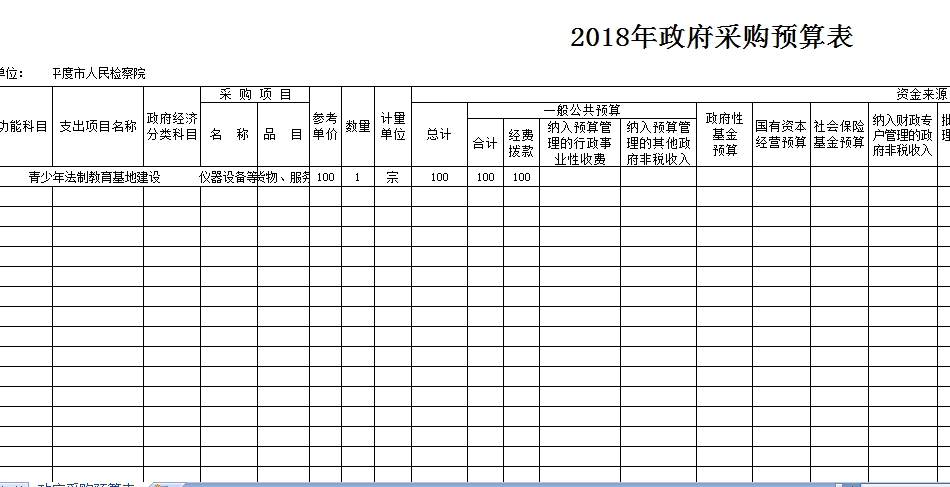 备注：请按照《青岛市财政局关于公布〈青岛市2018 年政府集中采购目录及限额标准〉的通知》（青财采〔2017〕23号）填写“品目”等相关内容备注：请按照《青岛市财政局关于公布〈青岛市2018 年政府集中采购目录及限额标准〉的通知》（青财采〔2017〕23号）填写“品目”等相关内容备注：请按照《青岛市财政局关于公布〈青岛市2018 年政府集中采购目录及限额标准〉的通知》（青财采〔2017〕23号）填写“品目”等相关内容备注：请按照《青岛市财政局关于公布〈青岛市2018 年政府集中采购目录及限额标准〉的通知》（青财采〔2017〕23号）填写“品目”等相关内容备注：请按照《青岛市财政局关于公布〈青岛市2018 年政府集中采购目录及限额标准〉的通知》（青财采〔2017〕23号）填写“品目”等相关内容备注：请按照《青岛市财政局关于公布〈青岛市2018 年政府集中采购目录及限额标准〉的通知》（青财采〔2017〕23号）填写“品目”等相关内容备注：请按照《青岛市财政局关于公布〈青岛市2018 年政府集中采购目录及限额标准〉的通知》（青财采〔2017〕23号）填写“品目”等相关内容备注：请按照《青岛市财政局关于公布〈青岛市2018 年政府集中采购目录及限额标准〉的通知》（青财采〔2017〕23号）填写“品目”等相关内容备注：请按照《青岛市财政局关于公布〈青岛市2018 年政府集中采购目录及限额标准〉的通知》（青财采〔2017〕23号）填写“品目”等相关内容备注：请按照《青岛市财政局关于公布〈青岛市2018 年政府集中采购目录及限额标准〉的通知》（青财采〔2017〕23号）填写“品目”等相关内容备注：请按照《青岛市财政局关于公布〈青岛市2018 年政府集中采购目录及限额标准〉的通知》（青财采〔2017〕23号）填写“品目”等相关内容备注：请按照《青岛市财政局关于公布〈青岛市2018 年政府集中采购目录及限额标准〉的通知》（青财采〔2017〕23号）填写“品目”等相关内容备注：请按照《青岛市财政局关于公布〈青岛市2018 年政府集中采购目录及限额标准〉的通知》（青财采〔2017〕23号）填写“品目”等相关内容备注：请按照《青岛市财政局关于公布〈青岛市2018 年政府集中采购目录及限额标准〉的通知》（青财采〔2017〕23号）填写“品目”等相关内容备注：请按照《青岛市财政局关于公布〈青岛市2018 年政府集中采购目录及限额标准〉的通知》（青财采〔2017〕23号）填写“品目”等相关内容备注：请按照《青岛市财政局关于公布〈青岛市2018 年政府集中采购目录及限额标准〉的通知》（青财采〔2017〕23号）填写“品目”等相关内容备注：请按照《青岛市财政局关于公布〈青岛市2018 年政府集中采购目录及限额标准〉的通知》（青财采〔2017〕23号）填写“品目”等相关内容备注：请按照《青岛市财政局关于公布〈青岛市2018 年政府集中采购目录及限额标准〉的通知》（青财采〔2017〕23号）填写“品目”等相关内容备注：请按照《青岛市财政局关于公布〈青岛市2018 年政府集中采购目录及限额标准〉的通知》（青财采〔2017〕23号）填写“品目”等相关内容备注：请按照《青岛市财政局关于公布〈青岛市2018 年政府集中采购目录及限额标准〉的通知》（青财采〔2017〕23号）填写“品目”等相关内容备注：请按照《青岛市财政局关于公布〈青岛市2018 年政府集中采购目录及限额标准〉的通知》（青财采〔2017〕23号）填写“品目”等相关内容备注：请按照《青岛市财政局关于公布〈青岛市2018 年政府集中采购目录及限额标准〉的通知》（青财采〔2017〕23号）填写“品目”等相关内容备注：请按照《青岛市财政局关于公布〈青岛市2018 年政府集中采购目录及限额标准〉的通知》（青财采〔2017〕23号）填写“品目”等相关内容备注：请按照《青岛市财政局关于公布〈青岛市2018 年政府集中采购目录及限额标准〉的通知》（青财采〔2017〕23号）填写“品目”等相关内容备注：请按照《青岛市财政局关于公布〈青岛市2018 年政府集中采购目录及限额标准〉的通知》（青财采〔2017〕23号）填写“品目”等相关内容备注：请按照《青岛市财政局关于公布〈青岛市2018 年政府集中采购目录及限额标准〉的通知》（青财采〔2017〕23号）填写“品目”等相关内容